Original title (in sentence layout, garamond, 14 pt, bold, justified, indented, 12 pt space before and after) Turkish title for articles in Turkish / English title for articles in English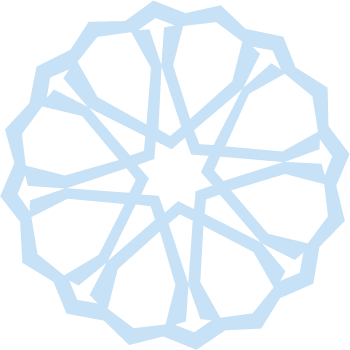 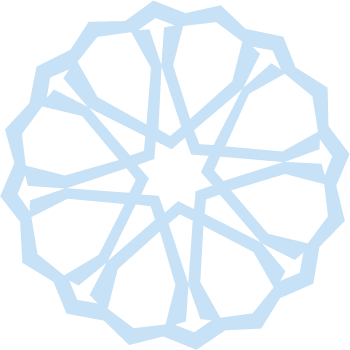 Translated title (Sentence order, garamond, 11 pt, italic, bold, justified, indented, 12 pt space before and after) Turkish title for articles in English / English title for articles in TurkishName SURNAMEa, Name SURNAMEb, Name SURNAMEc(11 Point, Right Justified)1. INTRODUCTION (NUMBERED GARAMOND 11 PT. BOLD JUSTIFIED INDENTED 12 PT. SPACE BEFORE AND 12 PT. SPACE AFTER)The main text should be written in Garamond, 11 font size, without paragraph indentation, justified, single-spaced, in accordance with the rules of spelling, grammer and citation/reference.There should be 0 nk space before the paragraph and 6 nk space after it.The introduction should start on the second page (as of April 2021 Issue).When necessary, footnotes can be added anywhere in the study.Aaaaaaaaaaaaaaaaaaaaaaaaaaaaaaaaaaaaaaaaaaaaaaaaaaaaaaaaaaaaaaaaaaaaaaaaaaaaaaaaaaaaaaaaaaaaaaaaaaaaaaaaaaaaaaaaaaaaaaaa BbbbbbbbbbbbbbbbbbbbbbbbbbbbbbbbbbbbbbbbbbbbbbbbbbbbbbbbbbbbbbbbbbbbbbbbbbbbbbbbbbbbbbbbbbbbbbbbbbbbbbbbbbbbbbbbbbbbbbCcccccccccccccccccccccccccccccccccccccccccccccccccccccccccccccccccccccccccccccccccccccccccccccccccccccccccccccccccDdddddddddddddddddddddddddddddddddddddddddddddddddddddddddddddddddddddddddddddddddddddddddddd2.FIRST CHAPTER TITLE (NUMBERED GARAMOND 11 PT BOLD JUSTIFIED INDENTED 12 PT SPACE BEFORE AND 12 PT SPACE AFTER)The main text should be written in Garamond, 11 font size, without paragraph indentation, justified, single-spaced, in accordance with the rules of spelling, grammer and citation/reference.There should be 0 nk space before the paragraph and 6 nk space after it.Aaaaaaaaaaaaaaaaaaaaaaaaaaaaaaaaaaaaaaaaaaaaaaaaaaaaaaaaaaaaaaaaaaaaaaaaaaaaaaaaaaaaaaaaaaaaaaaaaaaaaaaaaaaaaaaaaaaaaaaa BbbbbbbbbbbbbbbbbbbbbbbbbbbbbbbbbbbbbbbbbbbbbbbbbbbbbbbbbbbbbbbbbbbbbbbbbbbbbbbbbbbbbbbbbbbbbbbbbbbbbbbbbbbbbbbbbbbbbbCcccccccccccccccccccccccccccccccccccccccccccccccccccccccccccccccccccccccccccccccccccccccccccccccccccccccccccccccccDddddddddddddddddddddddddddddddddddddddddddddddddddddddddddddddddddddddddddddddddddddddddddddTablo X. Table Title (Start Each Word with a Capital Letter, Table X Bold, Title Normal, Justified, 11 Punto, 6 nk Space Before and After)Source: Citation Information (9 pt., 6 pt. space before and after)When making explanations about the relevant table in the text, expressions such as the table below/above should be avoided, and the term "Table X" should be preferred instead.The same format should be used for all tables, figures, graphs, pictures, etc. Tables, figures, graphs and pictures should be numbered separately and sequentially.Aaaaaaaaaaaaaaaaaaaaaaaaaaaaaaaaaaaaaaaaaaaaaaaaaaaaaaaaaaaaaaaaaaaaaaaaaaaaaaaaaaaaaaaaaaaaaaaaaaaaaaaaaaaaaaaaaaaaaaaa BbbbbbbbbbbbbbbbbbbbbbbbbbbbbbbbbbbbbbbbbbbbbbbbbbbbbbbbbbbbbbbbbbbbbbbbbbbbbbbbbbbbbbbbbbbbbbbbbbbbbbbbbbbbbbbbbbbbbbCcccccccccccccccccccccccccccccccccccccccccccccccccccccccccccccccccccccccccccccccccccccccccccccccccccccccccccccccccDdddddddddddddddddddddddddddddddddddddddddddddddddddddddddddddddddddddddddddddddddddddddddddd2.1. Section Subheading Level 2 (Capitalize Each Numbered Word Garamond 11 Punto Bold Justified Justified Indented Before - After 12 Nk Space)The main text should be written in Garamond, 11 font size, without paragraph indentation, justified, single-spaced, in accordance with the rules of spelling, grammer and citation/reference.There should be 0 nk space before the paragraph and 6 nk space after it.Shape X. Shape Title (Start Each Word with a Capital Letter, Table X Bold, Title Normal, Justified, 11 Punto, 6 nk Space Before and After)Source: Citation Information (9 pt., 6 pt. space before and after)Aaaaaaaaaaaaaaaaaaaaaaaaaaaaaaaaaaaaaaaaaaaaaaaaaaaaaaaaaaaaaaaaaaaaaaaaaaaaaaaaaaaaaaaaaaaaaaaaaaaaaaaaaaaaaaaaaaaaaaaa BbbbbbbbbbbbbbbbbbbbbbbbbbbbbbbbbbbbbbbbbbbbbbbbbbbbbbbbbbbbbbbbbbbbbbbbbbbbbbbbbbbbbbbbbbbbbbbbbbbbbbbbbbbbbbbbbbbbbbCcccccccccccccccccccccccccccccccccccccccccccccccccccccccccccccccccccccccccccccccccccccccccccccccccccccccccccccccccDdddddddddddddddddddddddddddddddddddddddddddddddddddddddddddddddddddddddddddddddddddddddddddd2.1.1. Section Subheading Level3+ (Capitalize Each Numbered Word Garamond 11 Punto Bold Justified Justified Indented Before-After 12 Nk Space)All subheadings should be in the same format and numbered appropriately. Sub-headings can be opened as many times as necessary. The main text should be written in Garamond, 11 font size, without paragraph indentation, justified, single-spaced, in accordance with the rules of spelling, grammer and citation/referenceThere should be 0 nk space before the paragraph and 6 nk space after it.Aaaaaaaaaaaaaaaaaaaaaaaaaaaaaaaaaaaaaaaaaaaaaaaaaaaaaaaaaaaaaaaaaaaaaaaaaaaaaaaaaaaaaaaaaaaaaaaaaaaaaaaaaaaaaaaaaaaaaaaa BbbbbbbbbbbbbbbbbbbbbbbbbbbbbbbbbbbbbbbbbbbbbbbbbbbbbbbbbbbbbbbbbbbbbbbbbbbbbbbbbbbbbbbbbbbbbbbbbbbbbbbbbbbbbbbbbbbbbbCcccccccccccccccccccccccccccccccccccccccccccccccccccccccccccccccccccccccccccccccccccccccccccccccccccccccccccccccccDdddddddddddddddddddddddddddddddddddddddddddddddddddddddddddddddddddddddddddddddddddddddddddd3. SECOND SECTION HEADING (NUMBERED GARAMOND 11 PT BOLD JUSTIFIED INDENTED 12 PT SPACE BEFORE AND 12 PT SPACE AFTER)All section headings should be in the same format and numbered appropriately. As many section headings as needed can be created. The main text should be written in Garamond, 11 font size, without paragraph indentation, justified, single-spaced, in accordance with the rules of spelling, grammer and citation/reference.There should be 0 nk space before the paragraph and 6 nk space after it.Aaaaaaaaaaaaaaaaaaaaaaaaaaaaaaaaaaaaaaaaaaaaaaaaaaaaaaaaaaaaaaaaaaaaaaaaaaaaaaaaaaaaaaaaaaaaaaaaaaaaaaaaaaaaaaaaaaaaaaaa BbbbbbbbbbbbbbbbbbbbbbbbbbbbbbbbbbbbbbbbbbbbbbbbbbbbbbbbbbbbbbbbbbbbbbbbbbbbbbbbbbbbbbbbbbbbbbbbbbbbbbbbbbbbbbbbbbbbbbCcccccccccccccccccccccccccccccccccccccccccccccccccccccccccccccccccccccccccccccccccccccccccccccccccccccccccccccccccDdddddddddddddddddddddddddddddddddddddddddddddddddddddddddddddddddddddddddddddddddddddddddddd4. CONCLUSION (NUMBERED GARAMOND 11 PT. BOLD JUSTIFIED INDENTED 12 PT. SPACE BEFORE AND 12 PT. SPACE AFTER)All section headings should be in the same format and numbered appropriately. As many section headings as needed can be created. There should be 0 nk space before the paragraph and 6 nk space after it.Aaaaaaaaaaaaaaaaaaaaaaaaaaaaaaaaaaaaaaaaaaaaaaaaaaaaaaaaaaaaaaaaaaaaaaaaaaaaaaaaaaaaaaaaaaaaaaaaaaaaaaaaaaaaaaaaaaaaaaaa BbbbbbbbbbbbbbbbbbbbbbbbbbbbbbbbbbbbbbbbbbbbbbbbbbbbbbbbbbbbbbbbbbbbbbbbbbbbbbbbbbbbbbbbbbbbbbbbbbbbbbbbbbbbbbbbbbbbbbCcccccccccccccccccccccccccccccccccccccccccccccccccccccccccccccccccccccccccccccccccccccccccccccccccccccccccccccccccDddddddddddddddddddddddddddddddddddddddddddddddddddddddddddddddddddddddddddddddddddddddddddddAfter the conclusion of the study, there should be a statement section as shown below. It should be enclosed in a table and italicized to show that it is separate from the text and bibliography. Below is a sample statement in both Turkish and English, but only one should be included depending on the language of your study.REFERENCES (UNNUMBERED GARAMOND 11 PT BOLD JUSTIFIED INDENTED 12 PT BEFORE AND 12 PT AFTER) Bibliography should start on a new page (as of April 2021 Issue)References should be listed alphabetically in accordance with the rules of bibliography notation. Garamond should be written in 11 pt, without paragraph indentation, justified, single-spaced.There should be 0 nk space before the paragraph and 6 nk space after it.Our journal uses APA Sixth Edition as a citation style.The "Citations and Bibliography" tab of the Office Word program should be used to create a bibliography. References should not be converted into static text.Aaaaaaaaaaaaaaaaaaaaaaaaaaaaaaaaaaaaaaaaaaaaaaaaaaaaaaaaaaaaaaaaaaaaaaaaaaaaaaaaaaaaaaaaaaaaaaaaaaaaaaaaaaaaaaaaaaaaaaaa BbbbbbbbbbbbbbbbbbbbbbbbbbbbbbbbbbbbbbbbbbbbbbbbbbbbbbbbbbbbbbbbbbbbbbbbbbbbbbbbbbbbbbbbbbbbbbbbbbbbbbbbbbbbbbbbbbbbbbCcccccccccccccccccccccccccccccccccccccccccccccccccccccccccccccccccccccccccccccccccccccccccccccccccccccccccccccccccDddddddddddddddddddddddddddddddddddddddddddddddddddddddddddddddddddddddddddddddddddddddddddddEeeeeeeeeeeeeeeeeeeeeeeeeeeeeeeeeeeeeeeeeeeeeeeeeeeeeeeeeeeeeeeeeeeeeeeeeeeeeeeeeeeeeeeeeeeeeeeeeeeeeeeeeeeeeeeeeeeeeeaUnvan, Üniversite, Bölüm, Şehir, Ülke. / Title, University, Department, City, CountryORCID: 0000-0001-2345-6789E-posta/E-mail: email@uni.edu.trbUnvan, Üniversite, Bölüm, Şehir, Ülke. / Title, University, Department, City, CountryORCID: 0000-0001-2345-6789E-posta/E-mail: email@uni.edu.trcUnvan, Üniversite, Bölüm, Şehir, Ülke. / Title, University, Department, City, CountryORCID: 0000-0001-2345-6789E-posta/E-mail:email @uni.edu.trSorumlu YazarCorresponding AuthorAdı Soyadı Name SurnameMakale TürüArticle TypeAraştırma MakalesiResearch ArticleGeliş TarihiRecieved01.01.2020Kabul TarihiAccepted01.01.2020ROR ID045hgzm75ÖZAmaç - Bu makalenin yazılmasının sebepleri ve/veya yapılan araştırmanın amaçları nelerdir? Bu kısımda kısaca anlatılacaktır.Yöntem - Bu makalenin yazılmasında ve/veya araştırmanın yapılmasında kullanılan metodoloji/yaklaşımlar/yöntemler (teorik/pratik) nelerdir? Bu kısımda kısaca anlatılacaktır.Bulgular – Yapılan çalışmanın/araştırmanın temel bulguları nelerdir? Bu kısımda kısaca anlatılacaktır.Sonuç – Yapılan çalışmanın/araştırmanın temel sonuçları ve sonuçların değerlendirmeleri (yorumları) nelerdir? Bu kısımda kısaca anlatılacaktır.Amaç, Yöntem, Bulgular ve Sonuç kısımlarının tamamı 150 kelimeyi geçmemelidir. (Garamond 9 Punto, Tek Satır Aralığı, İki Yana Yaslı, Önce 0 nk, Sonra 0 nk Boşluk)Amaç, Yöntem, Bulgular ve Sonuç kısımlarının tamamı 150 kelimeyi geçmemelidir. Türkçe makaleler için önce öz sonra abstract, İngilizce makaleler için önce abstract sonra öz yazılmalıdır.Amaç, Yöntem, Bulgular ve Sonuç kısımlarının tamamı 150 kelimeyi geçmemelidir. Amaç, Yöntem, Bulgular ve Sonuç kısımlarının tamamı 150 kelimeyi geçmemelidir. Amaç, Yöntem, Bulgular ve Sonuç kısımlarının tamamı 150 kelimeyi geçmemelidir. Amaç, Yöntem, Bulgular ve Sonuç kısımlarının tamamı 150 kelimeyi geçmemelidir.Anahtar Kelimeler: En az 3, en fazla 5 adet anahtar kelime yazılmalıdır.JEL Kodları: En az 1 adet JEL kodu yazılmalıdır. (https://www.aeaweb.org/jel/guide/jel.php)ABSTRACTPurpose – What are the reason(s) for writing the paper or the aims of the research? Please write briefly in this section.Methodology – What are the main method(s) used for the research. What is the approach to the topic and what is the theoretical or subject scope of the paper? Please write briefly in this section.Findings – What was found in the course of the work? This will refer to analysis, discussion, or results. Please write briefly in this section.Conclusions – What are the main results of the research and evaluations or comments about the research/study? Please write briefly in this section.Purpose, Methodology, Findings, and Conclusions sections can not exceed 150 words. "Öz" should be followed by "Abstract" for articles in Turkish/ "Abstract" should be followed by "Öz" for articles in EnglishPurpose, Methodology, Findings, and Conclusions sections should not exceed 150 words.  Keywords: At least 3, at most 5 keywords.JEL Codes: At least 1 JEL code. (https://www.aeaweb.org/jel/guide/jel.phpText within the table should be in 9 pt.Single Line Spacing must be used.There should be a space of 0 nk before and 0 nk after.Row/Column numbers can be changed accordingly.Row/Column widths can be changed accordingly.However, the "AutoFit to Window" Command must be selected. The line height should be at least 0.5 cm.Text should be center-aligned (center left, vertical center, center right).The table should only have a horizontal border.All vertical borders must be deleted.It is essential that the table is placed on a single page (including references and explanations under the table). (From issue 41)For tables longer than 1 page, the header line should be repeated.Etik Beyan: Bu çalışma için ……… Üniversitesi Etik Kurulu’ndan  ../../…. tarihli ve …./.. nolu toplantısında .. sıra sayılı kararı ile izin alınmıştır. Aksi bir durumun tespiti halinde Sosyal Ekonomik Araştırmalar Dergisinin hiçbir sorumluluğu olmayıp, tüm sorumluluk çalışmanın yazar(lar)ına aittir.Yazar Katkı Beyanı: 1. Yazarın katkı oranı %...., 2. Yazarın katkı oranı ise %...’dir.Çıkar Beyanı: Yazar(lar) herhangi bir çıkar çatışması olmadığını beyan etmektedir(ler).İntihal Beyanı: Turnitin yazılımıyla makalenin benzerlik taraması yapılmıştır. Makale benzerlik oranı yayınlamaya uygun aralıktadır.Lisans: Creative Commons Atıf-GayrıTicari 4.0 Uluslararası (CC BY-NC 4.0) Lisansı ile lisanslanmıştır. Ethics Statement: Permission for this study was obtained from the Ethics Committee of ……. University with the decision number .. at the meeting dated  ../../…. and numbered …./.. of the relevant board. In case of detection of a contrary situation, the Journal of Social Economic Research has no responsibility and all responsibility belongs to the author (s) of the study.Author Contributions Statement: 1st author's contribution rate …%, 2nd author's contribution rate …%.Conflict of Interest: The author(s) declare/declares that there is no conflict of interest.Plagiarism: A check for plagiarism was conducted by using Turnitin Software. Similarity rate of this article is in the range suitable for publishing.License: Licensed under a Creative Commons Attribution-NonCommercial 4.0 International (CC BY-NC 4.0).